Engagement Form for Potential Collaboration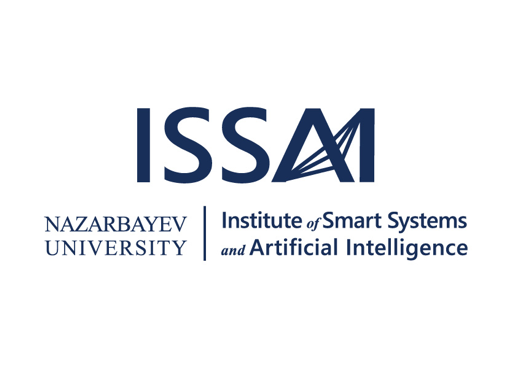 with the Institute of Smart Systems and Artificial Intelligence (ISSAI)1) Name of organization and location:2) Activities of the organization (type of activity, brief description):3) Contact person (full name, position, telephone and email):4) Description of cooperation (indicate details of the joint project):5) Goals of collaboration: (intended results of cooperation):6) Considered resources for the implementation of a joint project:Financial resources – Yes/No (underline as appropriate)Computational resources – Yes/No (underline as appropriate)Are you willing to provide other types of support? Yes/No (underline as appropriate)If any of the above answers is yes, please provide details: ___________________________7) Comments and additional information: